XXV PAN AMERICAN CHAMPIONSHIPS AND OG CQTIV PARAPAN AMERICAN CHAMPIONSHIPS PG CQTMarch 22-30, 2020, Monterrey, Nuevo Leon (México)Versión 1.1 (November 21,  2019)To all World Archery Americas Member AssociationsDear Presidents of National Archery Associations of the Americas:As President of the Local Organizing Committee of the 25th Pan American Championships and the 4th Parapan American Championships Monterrey 2020, it is my greatest pleasure to invite you to be part of the most important archery event in our continent in 2020.This tournament will be the Continental Qualifier for the Tokyo 2020 Olympic and Paralympic Games, and an excellent opportunity for cadet, junior and master archers to participate in a world class archery event.The event will be held in Monterrey, Nuevo Leon, Mexico, on March 22-30, 2020.  We are committed to delivering a great event for all the archers of the Americas.We would like to ask you to meet the following deadlines: "Monterrey and México welcome you with open arms".Regards,Santiago Avitia HernándezOrganizing Committee PresidentPRELIMINARY SCHEDULENOTEThis Schedule is subject to change depending on the number of participants registered in each category.  Changes made to this schedule will be announced in due time.CATEGORIESThe following categories will be contested in the Pan American Championships:Recurve Men 			RMRecurve Junior Men			RJMRecurve Cadet Men			RCMRecurve Master Men			RMMRecurve Women			RWRecurve Junior Women			RJWRecurve Cadet Women			RCWRecurve Master Women			RMWCompound Men			CMCompound Junior Men			CJMCompound Cadet Men			CCMCompound Master Men			CMMCompound Women			CWCompound Junior Women			CJWCompound Cadet Women			CCWCompound Master Women			CMWBarebow Men			BMBarebow Women			BWThe following categories will be contested in the Parapan American Championships: Recurve Men Open			RMORecurve Women Open			RWOCompound Men Open			CMO Compound Women Open			CWOWomen W1			WW1Men W1			MW1MAXIMUM NUMBER OF ENTRIES PER COUNTYA national association may enter up to four (4) participants in each category, except for the RWO, MW1 and WW1, where only three (3) can be entered by a national association.MINIMUM REQUIRED TO HOLD AN EVENTIn the Pan American Championships, an event will be held in individual categories with at least four participants.  Team events will be held only if at least three teams have been entered.  There is no minimum in the number of participants for a category to be contested in the Parapan American Championships.REGISTRO PRELIMINAR Y FINALAll entries must be made on the WAREOS system.The World Archery Registration Online System (WAREOS) at http://register.worldarchery.org will be used to manage all registrations for these two events.  No other form of registration will be accepted. To use WAREOS, start your session at http://register.worldarchery.org with your username and password. Once you access WAREOS, go to "online registration" and register your athletes and officials for this event. For any questions on WAREOS, please contact Ms Cécile Tosetti (ctosetti@archery.sport)Member associations can use WAREOS to make changes or modifications to their entries at any time.  All changes made will be automatically notified by email to the member association concerned and the Local Organizing Committee. If changes are made after the deadlines, and if the final entries differ in more than four personas from the preliminary entries, the following penalties will apply.  REGISTRATION FEESRegistration fees for teams not making accommodation arrangement through the organizing committeeReminder: Non-official accommodation means that hotel bookings were not made through the organizing committee. Teams using non-official accommodation not reserved through the organizing committee will not be allowed to use the transportation arranged by the organizing committee.  Official arrival days: Friday March 20 – Sunday March 22, 2020Official departure day: Monday March 30, 2020Payment conditions: Full payment (registration fees + accommodation) must be made by March 10, 2020. BANK TRANSFER:GENERAL INFORMATIONOrganizing Committee contact: Santiago AVITIA          Email:  santiagoavitia@hotmail.comLanguages:  Spanish and English ACCOMMODATIONThe price paid for accommodation includes buffet breakfast and dinner served at the hotel, lunch served at the archery venue, as well as service charges and taxes. CROWNE PLAZA MONTERREY HOTELAvenida Constitución 300 Oriente, Colonia Centro, Monterrey, Nuevo León, C.P. 64000.Single room USD $ 170.00Double room USD $ 230.00 (115.00 per person)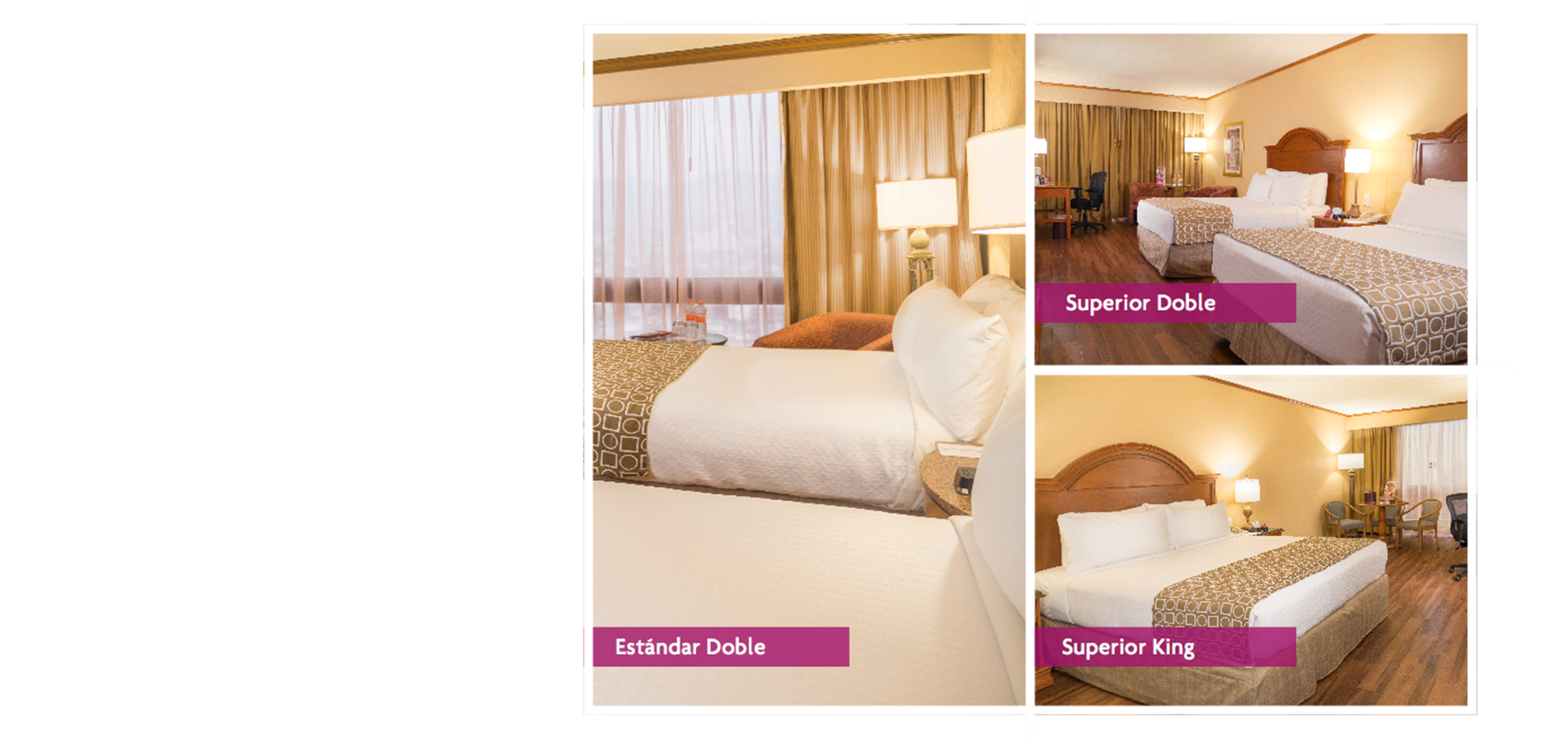 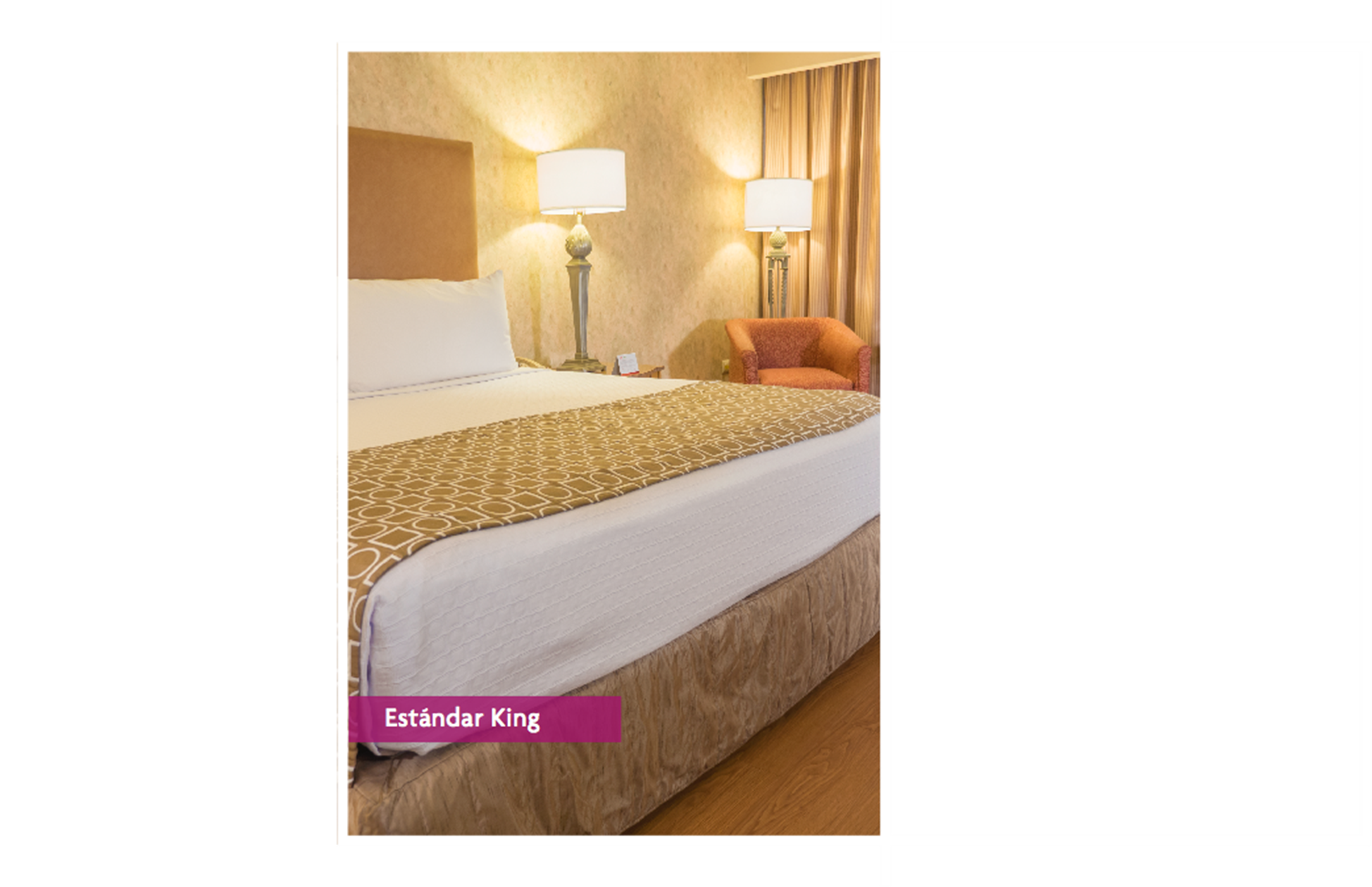 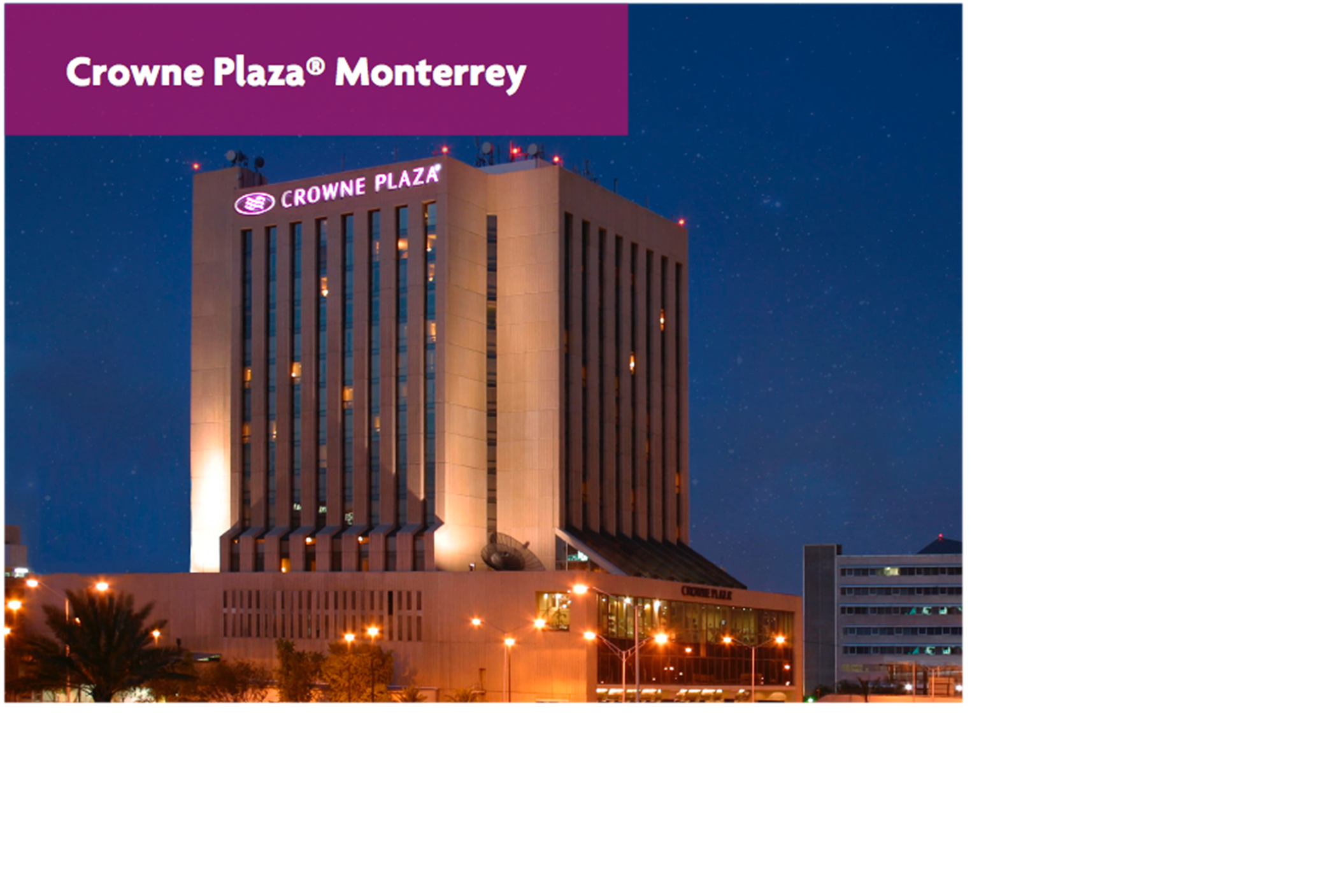 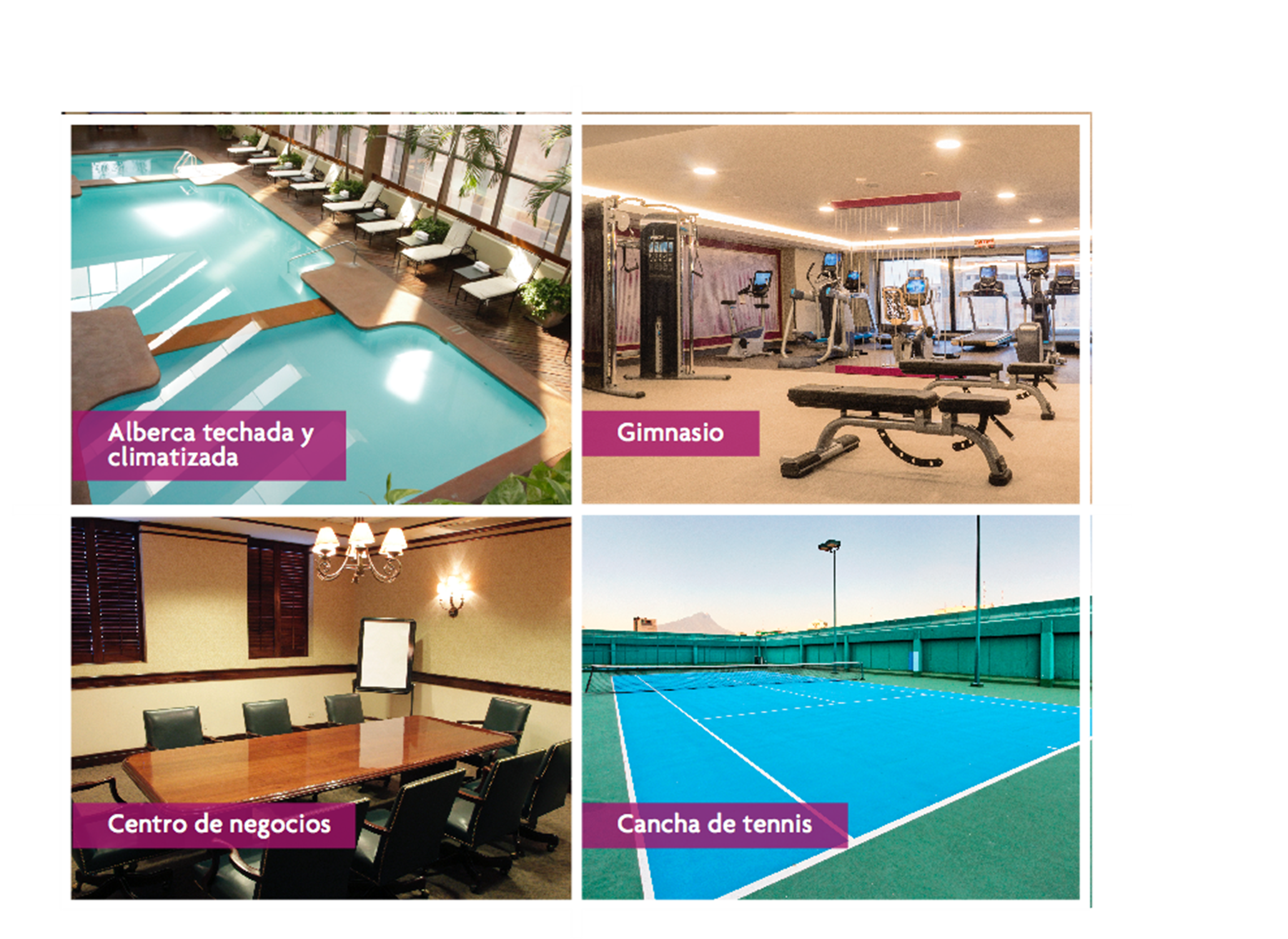 ACCOMMODATION RESERVATIONPreliminary reservations will be accepted up to January 20, 2020.  Reservations will be taken on a first come first served basis. Accommodation reservations must be made on WAREOS using the same link as for registrations.AIRPORT PICK-UPAirport pickups must be reserved on WAREOS as well.  Please make sure you enter the information of your team arrivals and departures correctly, indicating the number of people to transport in each group.ADDITIONAL INFORMATIONCancellations and changesCancellations must be made in writing and must be submitted to the Local Organizing Committee by March 1, 2020 to receive full reimbursement. Reimbursements will be processed by the Local Organizing Committee after March 1, 2020.  Cancellations made after March 1 will not be reimbursed. The same applies to changes made after March 1 regarding the number of participants once partial or full payment has been made to the Organizing Committee. A name change (within the same category) will be accepted up to 72 hours prior to the start of the event at no additional charge.  Last minute changes made on WAREOS must be informed to the Organizers by email thomasmtz_7@hotmail.com not later than 72 hours prior to the team’s arrival.  Teams that arrive after the date of the original hotel reservation will be charged for accommodation considering the original booking made. Visa support lettersParticipants who require visas to enter Mexico must apply for them at the Mexican consulate in their country. The Organizing Committee will provide visa support letters requested before March 1, 2020. To request these letters from the Organizers, national federations must submit copies of the passports of all athletes and officials requiring a visa.  It is the responsibility of each National Federation to find out if their athletes require a visa to enter Mexico. Airport transfersTransfers to the airport will be available from Friday March 20 till Monday March 30 (the day after the Finals).  PracticePractice facilities will be made available from March 21, 2020.  Transportation to practice will be provided from March 21 at no additional cost. WeatherThe average temperature in March in Monterrey ranges from 14° C to 27°C.Preliminary Registration DeadlineDecember 20, 2019Final Registration DeadlineMarch 1, 2020Hotel booking and 50% payment January 20, 2020Transportation request deadline March 10, 2020Final Hotel Booking and payment deadlineMarch 1, 2020SundayMarch 22ArrivalAirport-Hotel transport, and Hotel-Venue transport available at no additional costFree practicePara archers’ classificationMondayMarch 23Official Practice & Equipment Inspection Recurve, Compound and BarebowTeam Managers’ Meeting at the venue. Tuesday 
March 24Qualification Round – all categoriesWednesday
March 25Mixed teams – Elimination and Finals – all categories1/48 - 1/24 elimination - all individual categoriesThursday
March 26Team Elimination and Finals – all categoriesFridayMarch 271/16 elimination to semifinals – all individual categoriesSaturday
March 28Olympic Games Continental Qualifier – RM and RWParalympic Games Continental Qualifier – CMO, CWO, RMOSunday
March 29Individual Finals in all adult categories (Pan Am and Parapan Am)Paralympic Games Continental Qualifier – MW1, WW1, RWO MondayMarch 30DeparturesTransport available from hotels to airport.Online registration on WAREOS openingNovember 24, 2019Preliminary registration deadlineDecember 20, 2019Final registration deadlineMarch 1, 2020Penalties to be paid to the Organizing CommitteeCost (USD)Entries made after the registration deadline50 per personFinal entries differ from the preliminary entries in more than four athletes or officials150 per personNo preliminary entries were made before the deadline, but there are final entries. 150 per personAthletes$ 130 USD per personTeam officials$ 100 USD per personAthletes$ 260 USD per personTeam officials$ 200 USD per personAccount holderAsociación de Tiro con Arco del Estado de Nuevo León, A.C.Account holder’s address:Quintana Roo 1238, Colonia Nuevo RepuebloTelephone:+52 (81) 81901224City and country:                                           Monterrey, Nuevo León, MéxicoBank and Swift code:                          BMSXMXMMXXX Banco Santander (México), S.A.Account number65503040431 (Cuenta Tradicional)CLABE:                                                      014580655030404317